Pädagogischer Bericht der Heilpädagogin / des HeilpädagogenAnleitung / Inhalte für pädagogische BerichteAdressaten:	Eltern, Schulleitung, HFP2 (falls involviert)Autoren:	Heilpädagogische Fachperson / Begleitperson Abgabetermine: 	jeweils zum Schuljahresende, vorzugsweise als Beilage zum BeurteilungsberichtLänge:	2 A4 SeitenDie Berichte sollten entwicklungsorientiert geschrieben werden.Bericht für:	Name VornameAdresse:	Strasse, WohnortGeburtsdatum:	Tag, Geburtsjahr Anzahl Lektionen:	bewilligte LektionenzahlAllgemeiner Eindruck des Kindes Erscheinungsbild SchulwegBesondere EigenschaftenIntegrationsverlaufIntegrationsverständnis im Schulhaus/Kollegium Zusammenarbeit mit Lehrpersonen VeränderungenElternmitarbeitAkzeptanz des Kindes in der Klasse, im SchulhausÜberfachliche Kompetenzen (personale, soziale und methodische Kompetenzen)Fachliche KompetenzenStellungnahme zu einzelnen FächernFörderschwerpunkte, Ausblickzum Beispiel: Kommunikation, Sozialverhalten, Motorik etc.Bericht für (Name / Vorname)AdresseGeburtsdatumKlasseKlassenlehrpersonenHeilpädagoge/inAnzahl begleiteter LektionenAllgemeiner Eindruck des Kindes:Allgemeiner Eindruck des Kindes:Integrationsverlauf:Integrationsverlauf:Überfachliche Kompetenzen (personale, soziale und methodische Kompetenzen):Überfachliche Kompetenzen (personale, soziale und methodische Kompetenzen):Fachliche Kompetenzen:Fachliche Kompetenzen:Förderschwerpunkte, Ausblick:Förderschwerpunkte, Ausblick:Ort und Datum:Unterschrift:
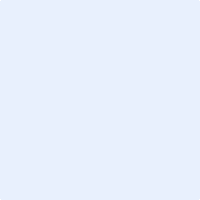 